Příloha č. 5POPIS SOUČASNÉHO TECHNICKÉHO ŘEŠENÍk zakázce na služby s názvem:„TELEKOMUNIKAČNÍ A DATOVÉ SLUŽBY“zadávané mimo režim zákona č. 134/2016 Sb., o zadávání veřejných zakázek (dále jen „ZZVZ“)  v souladu s Pravidly pro zadávání veřejných zakázek zadavatele.Zadavatel:Název/Obchodní firma:		Horské lázně Karlova Studánka, státní podnik Sídlo:				793 24 Karlova Studánka 6Zastoupen:			Ing. Jan Poštulka, ředitel podnikuIČ:				14450216DIČ:				CZ14450216	Zapsaná v obchodním rejstříku vedeném Krajským soudem v Ostravě, oddíl AXIV, vložka 481Společnost Horské lázně Karlova Studánka, státní podnik, je připojena do sítě Vodafone OneNet za účelem realizace fixního volání, vytvoření hlasové VPN mezi mobilními a fixními telefony a připojení do sítě internet. Jádrem telefonních služeb Vodafone je IMS/NGIN systém, který řídí chování mobilních i fixních telefonů. Systém tvoří virtuální pobočkovou ústřednu, jejímiž rovnocennými pobočkami mohou být fixní i mobilní telefony.Fixní část řešení je založena na technologiích IP a SIP. Pevné SIP telefony mohou být jak hardwarové, tak softwarové; mobilní jsou telefony standardu GSM. Stávající fixní telefony zůstanou připojeny do současné pobočkové ústředny. V našem případě je stávající pobočková ústředna (PBX) připojena do sítě VODAFONE OneNet prostřednictvím mediabrány(MGW).Následující obrázek popisuje logickou strukturu stávajícího řešení, jehož jednotlivé komponenty jsou podrobněji rozepsány v následujících částech technického řešení.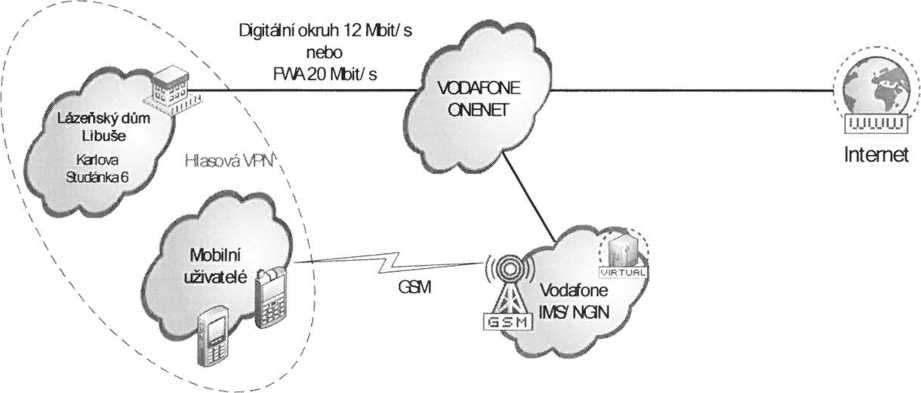 Připojení lokality - Karlova StudánkaDatové službyPro připojení lokality k síti VODAFONE je využito metalického digitálního okruhu o přenosové rychlosti 20 Mbit/s, ze které je dynamicky alokována potřebná šířka pásma pro hlasové služby, jejichž provoz je v síti Vodafone upřednostňován pomocí nastavení služby QoS.Nově je požadováno zvýšení rychlosti symetrického připojení na rychlost 100 Mbit/s (konkrétní technologie připojení není vyžadována). Toto připojení bude ukončeno v budově Lázeňského domu Libuše. Ukončení v jiné budově společnosti je možné po předchozím schválení ze strany Horských Lázní. Garantovaná dostupnost služby je minimálně 99,5%. Požadujeme technologii s vysokou kvalitou spojení, vyhovující standardům telekomunikačních specifikací a která je zcela transparentní pro datovou, hlasovou nebo multimediální komunikaci.Hlasové službyStávající telefony jsou zapojeny do současné telefonní ústředny Matra 6500, která je připojena přes mediabránu Audiocodes Mediant 600/4B do sítě VODAFONE OneNet rozhraním 4xBRI (ISDN-BRI), 8 hlasových kanálů.Zařízení, jako jsou modemy, platební terminály, videokonferenční zařízení, elektronické zabezpečovací a protipožární systémy (EZS/EPS) nebudou připojeny do sítě VODAFONE OneNet resp. budou využívat standardní internetové připojení a nebudou vyžadovat žádné další specifické připojení. Volání mezi mobilními čísly společnosti Horské Lázně Karlova Studánka a přidělenými čísly pevných linek telefonní ústředny nejsou účtována (vnitrofiremní volání zdarma).VDSL připojení - Karlova Studánka 6, Karlova StudánkaV lokalitě je dále zřízeno i 2x rezidentní VDSL připojení, které se používá k připojení dalšího síťového rozsahu prioritně používaného k šíření prostřednictvím bezdrátových hotspotů rozmístěných v jednotlivých pavilonech lázní. Tyto VDSL připojení budou zrušena a nahrazena jednotným 100Mb připojením pro celou společnost. Rozdělení kapacit, prioritizaci provozu aj. bude provedena na centrální routeru společnosti. Specifikace aktuálního využití datových a hlasových služeb (měsíční průměr)Počet SIM karet (telefonních čísel s neomezeným tarifem): 8Počet SIM karet (telefonních čísel s minutovým tarifem): 57Počet aktivovaných datových tarifů 4GB: 26Účtovaná volání do pevných sítí: 591minÚčtovaná volání do mobilních sítí: 3510minÚčtované SMS: 1381